Department of Education and TrainingHigher Education and Skills GroupParticipation, Inclusion and Regional Engagement — Branch MemoTO:		ACFE Board		ACFE Regional Councils		Adult education institutions		Peak bodies and key stakeholders		PIRE Branch staffLearn Local providers — ALLFROM:	Edu De Hue, A/Director — Participation, Inclusion and Regional Engagement BranchDATE:		19/11/2019SUBJECT: 	CGEA Professional Development (PD) Session ActionsInterested Learn Local providers to register for half-day CGEA PD session, Monday 9 December 2019, at Victoria University, 300 Flinders Street, Melbourne, by close of business 2 December by completing and emailing attached form to: Fiona.Mcmahon@vu.edu.au.Certificates of General Education for Adults The ACFE Board owns and maintains accredited curriculum, including Certificates in General Adult Education (CGAE Introductory, I II and III, IV).Victoria University is the Curriculum Maintenance Manager (CMM) for these courses.CGEA Professional Development Victoria University CMM is conducting a half-day CGEA professional development session. The half-day session will provide the opportunity to learn about using a project-based approach to develop literacy and numeracy skills in CGEA programs.  It will provide an overview of three programs that employ this approach and offer a workshop for participants to develop skills in planning a project-based approach for delivery of CGEA courses.This is an ACFE Board funded activity. There is no cost to participants. Priority will be given to Learn Local prrepresentatives. There is a limit of two registrations from any one organisation and a total of 30 participants.Registration Learn Local providers can register for the half-day CGEA PD session, Monday 9 December 2019 at Victoria University, 300 Flinders Street, Melbourne, by completing the attached application form and emailing it to: Fiona.Mcmahon@vu.edu.au.Registrations will be received until close of business 2 December 2019.CMM CGEA Half day PD 1 2019Monday 9 December10.00 a.m.  – 1.00 p.m.Victoria University, 300 Flinders Street, Level 9: Room 915This is an ACFE Board funded activity – no cost to participants.Priority will be given to Learn Local representatives.Program subject to change.Majella GraingerMajella is a teacher in General Education at Victoria University Polytechnic.  She has many years’ experience in teaching the CGEA curriculum. Due to her expertise and knowledge of the cohort she was invited to develop the CGEA 1 (Intro) program to meet the needs of those students who require more fundamental skills.  Her student centred approach is inclusive and practical, preparing such students with appropriate life and learning skills to meet the needs of the “real” world.Sam Navarria, and Sharon HurleySam is currently the Education and Compliance Manager and Sharon is an EAL teacher, at North Melbourne Language and Learning. Sam and Sharon have had many years’ experience in the management and the delivery of local, state and federally funded programs.Gabriella ZibellGabriella is an educator and team leader at Victoria University Polytechnic.  She has broad experience across a range of settings and disciplines including English language, linguistics and mathematics.  Gabriella believes that any unit in the CGEA can be adapted to project-based delivery, she uses this model extensively in her teaching practice.Victoria University 300 Flinders St Melbourne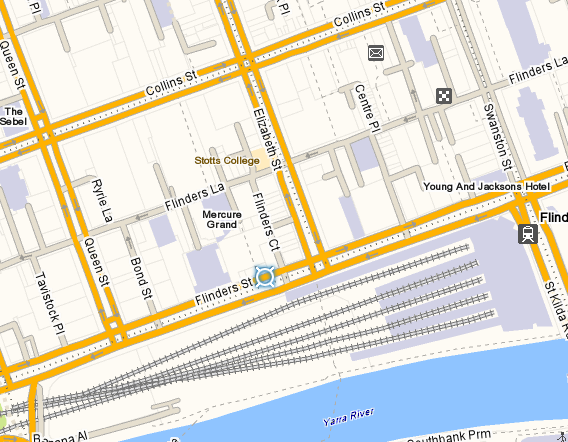 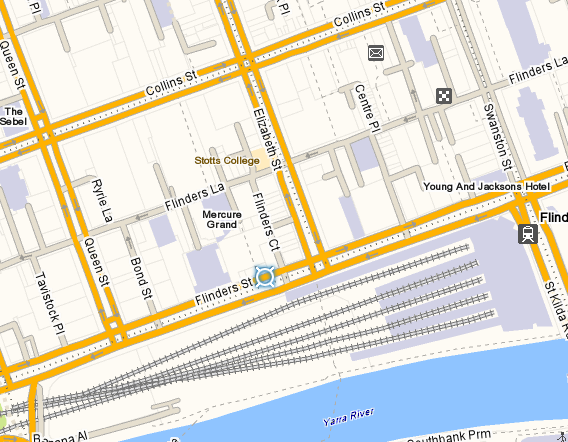 CMM CGEA Half Day PDREGISTRATION FORMMonday 9th December 201910.00AM – 1.00PM (registration from 9.30am)Victoria University, 300 Flinders Street, MelbourneLevel 9 Room 915Please complete this form and return via email to: Fiona.Mcmahon@vu.edu.au
no later than close of business:  Monday 2nd December 2019Inquiries please phone 9919 7744 / 5300Please note that due to restrictions on numbers (30 participants) there is a limit of 2 registrations from any one organisation.PARTICIPANT DETAILS(To complete this form electronically, use TAB to move forward and SHIFT+TAB to move backward from section to section)Registration from 9.30 a.m.Tea and coffee on arrival 10.00am – 10.05 a.m. Welcome and introductionsNadia Casarotto/Fiona Mcmahon: Curriculum Maintenance Manager (CMM) General Studies and Further Education. Session 1: 10.05 a.m. – 11.15a.m  Using a project based approach to develop literacy and numeracy skills This session will provide an overview of three programs that employ a project-based approach: Victoria University Polytechnic, Majella Grainger: Pop up caféThe Pop-up Cafe on Footscray Nicholson campus is a simulated workplace that caters to multiple learning styles. In addition to developing literacy and numeracy skills, students also develop 21st century skills encompassing creativity/innovation, planning, organising, communicating ideas and information, team work, problem solving and critical thinking.North Melbourne Language & Learning, Sam Navarria and Sharon Hurley: Community raft building projectNMLL embraces project based learning because it brings together a variety of learning modes and learning contexts, and can be embedded in diverse curriculum frameworks. Its value may therefore be relevant in the delivery of the CGEA and curriculum such as the EAL Framework, the CSWE, and other AQF qualifications. The recent Raft Building Project was part of Refuge, a five-year climate change preparedness project run by Arts House in North Melbourne. The students were introduced to the project by Arts House staff, with the NMLL class teacher providing scaffolding and preparatory activities to support students’ participation in a number of project streams. The development of literacy and numeracy skills and extensive language practice were features of the project. Of equal value was putting into action many of the employability skills required for successful performance in workplaces.Victoria University Polytechnic, Gabriella Zibell: A project based approach to healthThe CGEA 3 Health and Community Service focused course at the Polytechnic’s St Albans campus is a bespoke program offered to students who are interested in pursuing studies in health related areas in VET and HE, but who need to consolidate their literacy and/or numeracy skills. This program is built around health related projects across all units. The course itself is designed to run as a project for a semester where each activity builds a scaffolded learning model and links across the units in the curriculum, seamlessly culminating in a final presentation comprising delivery of an oral essay and a collection of lab reports.11.15 – 11.20 Introduction to workshop activity11.20 – 11.40 Morning tea (networking and informal discussion)Session 2: 11.40 – 12.40 Workshop Activity: Practical session - Planning a project based approachThis session will enable participants to work collaboratively to explore and identify project-based approaches in their delivery of CGEA courses.  12.45-1.00 Feedback and Close Name: Current Position:Organisation:Street Address:Suburb:Postcode:Mobile:Email:Special Dietary Requirements: